РЕШЕНИЕРассмотрев обращение Главы Петропавловск-Камчатского городского округа Иваненко В.Ю. от 22.02.2018 № 01-02-02-01/1456/18, Городская Дума Петропавловск-Камчатского городского округаРЕШИЛА:1. Внести в план нормотворческой деятельности Городской Думы Петропавловск-Камчатского городского округа на I полугодие 2018 года, утвержденный решением Городской Думы Петропавловск-Камчатского городского округа от 28.12.2017 № 75-р, изменение, исключив строку 3.2. Настоящее решение вступает в силу со дня его подписания.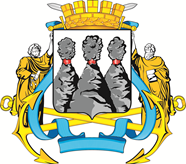 ГОРОДСКАЯ ДУМАПЕТРОПАВЛОВСК-КАМЧАТСКОГО ГОРОДСКОГО ОКРУГАот 21.03.2018 № 129-р7-я сессияг.Петропавловск-КамчатскийО внесении изменения в план нормотворческой деятельности Городской Думы Петропавловск-Камчатского городского округа на I полугодие 2018 года, утвержденный решением Городской Думы Петропавловск-Камчатского городского округа от 28.12.2017 № 75-р Председатель Городской Думы 
Петропавловск - Камчатского 
городского округа  Г.В. Монахова                        